Názov zariadenia:Denný stacionárCSS Horný TuriecZriaďovateľ zariadenia:Centrum sociálnych služieb Horný TuriecBanská 533/19, 039 19 Turčianske  TepliceČo je denný stacionár?Hlavným cieľom nášho denného stacionára je zabezpečiť odbornú službu, ktorá zodpovedá potrebám fyzickej osoby so zohľadnením jej potrieb, prirodzených vzťahov a rodiny.Aké sú podmienky?Podmienkou poskytovania sociálnej služby v dennom stacionári je právoplatné rozhodnutie o odkázanosti na poskytovanie sociálnej služby(miestny úrad v mieste trvalého pobytu).Kontakt:e-mail:ddtt@vuczilina.skPhDr. Jana VálekováriaditeľTel: 043/49225190905413834csshornyturiec.ske-mail:socialneddtt@vuczilina.sksociálne oddelenieTel: 043/49015460911805525 DENNÝ   STACIONÁRV CENTRE SOCIÁLNYCH SLUŽIEBHORNÝ TURIECBanská 533/19039 19 Turčianske  Teplice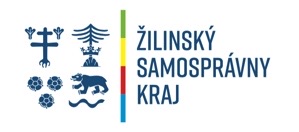 V dennom stacionári sa:a) poskytuje:pomoc pri odkázanosti na pomoc inej fyzickej osoby,sociálne poradenstvo,sociálna rehabilitácia,stravovanie,b) zabezpečuje:rozvoj pracovných zručností,záujmová činnosť.V dennom stacionári sa poskytuje sociálne poradenstvo aj rodine alebo inej fyzickej osobe, ktorá zabezpečuje pomoc fyzickej osobe v domácom prostredí, na účel spolupráce pri sociálnej rehabilitácii.Spoločenská miestnosť  poskytuje priestor na sociálne poradenstvo, rozvoj pracovných zručností pod ktorou je chápaná odborná činnosť na osvojenie pracovných návykov a zručností pri vykonávaní pracovných aktivít, rozvoja fyzických, mentálnych a pracovných schopností.	V dennom stacionári  poskytujeme:a) Pomoc pri odkázanosti na pomoc inej fyzickej osoby, t. j. pomoc pri sebaobslužných úkonoch, osobnej hygiene, stravovaní, sprievod na toaletu, pomoc pri vyzliekaní , obliekaní, sprievod pri chôdzi, pomoc pri manipulácii s predmetmi, dodržiavanie liečebného a pitného režimu. b) Základné sociálne poradenstvo klientovi a jeho rodine – v rámci sociálnej starostlivosti a sociálno-právnej oblasti.c) Sociálnu rehabilitáciu: V rámci sociálnej rehabilitácie sa absolvuje nácvik potrebných zručností, ktoré smerujú k dosiahnutiu čo najväčšej sebestačnosti, nácvik používania pomôcky, nácvik priestorovej orientácie a samostatného pohybu, nácvik komunikačných zručností, rozhovor osobný a skupinový, ergo-terapeutické činnosti a aktivizačné programy, pohybovo koncentračné cvičenia, nácvik pamäťových, kognitívnych a prezentačných schopností .d) Stravovanie: zabezpečujeme stravovanie (raňajky, desiata, obed, olovrant).e) Rozvoj pracovných zručností: je zameraný tak, aby klienta zaujal a mal svoj cieľ. Poskytujeme nasledovné pracovné zručnosti: ručné práce, ktorých techniku klienti už ovládajú, napr. háčkovanie, pletenie, tkanie, vyšívanie, modelovanie, maľovanie, ďalej sú to ručné práce, ktorých techniku sa klienti môžu naučiť napr. tkanie kobercov, strihanie látky, zhotovovanie obrázkov, pohľadníc, maľovanie rôznu technikou, aranžovanie kvetov, vysádzanie kvetov. Klienti sa môžu zapájať aj do pomocných prác úpravy okolia stacionára, pečenia koláčov a podobne. f) Záujmová činnosť: Klienti majú možnosť výberu programov na obohatenie a spestrenie života a zmysluplné vyplnenie voľného času. Ide predovšetkým o hudobno-pohybové predpoludnie, zamerané na nácvik správneho dýchania, relaxácie, zábavno-náučné predpoludnie: čítanie a predčítavanie, literárne pásmo, vedomostné súťaže, kultúrne podujatia, počúvanie hudby, blahoželanie k sviatkom, posedenie pri káve, čaji, .... .g) možnosť využitia prepravnej služby na prevoz z miesta bydliska do CSS horný Turiec a späť...Prevádzka denného stacionára PO – PIA: od 7,00 -15,00 hod.ĎAKUJEME